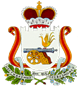 АДМИНИСТРАЦИЯ МУНИЦИПАЛЬНОГО ОБРАЗОВАНИЯ  КАТЫНСКОГО СЕЛЬСКОГО ПОСЕЛЕНИЯ СМОЛЕНСКОГО РАЙОНА СМОЛЕНСКОЙ ОБЛАСТИПОСТАНОВЛЕНИЕот 01 октября 2019 года                                                                      №73/1О передаче имущества Муниципальному унитарному предприятию «Катынь»Во исполнение постановлений Администрации муниципального образования Катынского сельского поселения Смоленского района Смоленской области №37 от 02.04.2019г. и №68 от 30.08.2019г.АДМИНИСТРАЦИЯ МУНИЦИПАЛЬНОГО ОБРАЗОВАНИЯКАТЫНСКОГО СЕЛЬСКОГО ПОСЕЛЕНИЯ СМОЛЕНСКОГО РАЙОНА СМОЛЕНСКОЙ ОБЛАСТИ ПОСТАНОВЛЯЕТ:     1. Закрепить бессрочно за Муниципальным унитарным предприятием «Катынь» имущество на праве хозяйственного ведения согласно Приложения №1.     2. Утвердить Акт приема – передачи имущества, закрепляемого на праве хозяйственного ведения от 01.10.2019 г.     3. Настоящее постановление вступает в силу с 01.10.2019г. и полежит размещению на официальном сайте Администрации муниципального образования Катынского сельского поселения Смоленского района Смоленской области в информационно-телекоммуникационной сети «Интернет» http://katyn.smol-ray.ru. 4.Контроль исполнения настоящего постановления оставляю за собой.Глава муниципального образованияКатынского сельского поселенияСмоленского района Смоленской области                         В.Э.Трусов                                                Приложение 1 к Постановлению  № 73/1 от 01.10.2019Переченьимущества, передаваемого в хозяйственное ведениеВ МУП «Катынь»Земельные участкиУтверждаю: Глава муниципального образованияКатынского сельского поселения Смоленского района Смоленской области                                                                                   _______________________В.Э.ТрусовАктПриема -  передачи имущества, закрепляемого   на праве хозяйственного веденияс.Катынь  Смоленский район                                                             «01» октября 2019 г.Смоленская область                        Муниципальное образование Катынское сельское поселение Смоленского района Смоленской области, именуемое в дальнейшем "Администрация", в лице Главы муниципального образования Катынского сельского поселения Смоленского района Смоленской области Трусова Валерия Эдуардовича действующего на основании Устава, с одной стороны, и Муниципальное унитарное предприятие «Катынь» именуемое в дальнейшем «МУП» в лице директора Хомякова Константина Викторовича, действующего на основании Устава, с другой стороны, на основании Постановления Администрации муниципального образования Катынского сельского поселения Смоленского района Смоленской области от 01 октября 2019 г.  №73/1 подписали настоящий Акт   о том, что :«Администрация» закрепляет за «МУП» нижеперечисленное имущество на праве хозяйственного ведения, а «МУП» принимает в хозяйственное ведение и обязуется обеспечить надлежащую эксплуатацию имущества.В соответствии со ст.113 Гражданского Кодекса РФ «МУП» не наделяется правом собственности на закрепляемое имущество.Перечень закрепляемого имущества:Земельные участкиГлава муниципального образованияКатынского сельского поселенияСмоленского района Смоленской области  ____________________________   Трусов В.ЭМ.П.Директор  ________________________ Хомяков К.В.М.П.№ п/п(по  общему  списку)Объект  оценки1Водонапорная  башня,  назначение:  нежилое,    инв. №328-С,  лит. 1,  кадастровый   (или  условный)  номер   67-67-01/029/2007-531,  высота  ствола 30,0 м,  объем  бака  300 куб.м..  Адрес  местонахождения:  Смоленская  область,  Смоленский  район,  с. Катынь.2Канализационная  насосная  станция №1,  назначение:  нежилое,   этажность: 1,    общая   площадь  8,4 кв.м,    инв. №297-С,  лит. А,  кадастровый   (или  условный)  номер   67-67-01/080/2007-695.  Адрес  местонахождения:  Смоленская  область,  Смоленский  район,  с. Катынь.3Канализационная  насосная  станция №2,  назначение:  нежилое,   этажность: 1,    общая   площадь  15,9 кв.м,    инв. №306-С,  лит. А,  кадастровый   (или  условный)  номер   67-67-01/072/2007-382.  Адрес  местонахождения:  Смоленская  область,  Смоленский  район,  с. Катынь.4Газовая  котельная,  назначение:  нежилое,   этажность: 1,  общая   площадь  104,4 кв.м,   инв. №15260,  лит. А,  кадастровый   (или  условный)  номер   67-67-01/183/2013-515.  Адрес  местонахождения:  Смоленская  область,  Смоленский  район,  с. Катынь.5Водопроводная  сеть:  протяженность  1819 пог.м,  количество  смотровых  колодцев -   10 шт.,  количество  задвижек – 14 шт,   количество  водоразборных  колонок – 7 шт.,  назначение:  нежилое,   инв. №538-С,  кадастровый   (или  условный)  номер   67-67-01/022/2008-093.  Адрес  местонахождения:  Смоленская  область,  Смоленский  район,  д. Вонлярово.Водопроводная  сеть:  протяженность  1819 пог.м, Диаметры   30,  63,  100 ммколичество  смотровых  колодцев -   10 шт., количество  задвижек – 14 штколичество  водоразборных  колонок – 7 шт.6Водопроводная  сеть:  протяженность  3398 пог.м,  количество  смотровых  колодцев -   41 шт.,  количество  задвижек – 14 шт,   количество  водоразборных  колонок – 6 шт., назначение:  нежилое,   инв. №537-С,  кадастровый   (или  условный)  номер   67-67-01/021/2008-140.  Адрес  местонахождения:  Смоленская  область,  Смоленский  район,  д. Рожаново.Водопроводная  сеть:  протяженность  3398 пог.м, Диаметр  40,  63,  76,  100 ммколичество  смотровых  колодцев -   41 шт., количество  задвижек – 14 штколичество  водоразборных  колонок – 6 шт.7Водопровод   назначение:  нежилое,   инв. №576-С,  кадастровый   (или  условный)  номер   67-67-01/021/2008-136.  Адрес  местонахождения:  Смоленская  область,  Смоленский  район,  с. Катынь.1.водоводы  (протяженность)  -  3434 пог.м: а) из  чугунных  труб – 2625 пог.м,  диаметры  100, 50 ммб) из  полиэтиленовых  труб – 809 пог.м.,  диаметр  63 мм2.Распределительная  сеть (протяженность) – 5904 пог.м.а) из  чугунных  труб – 4598 пог.м,б) из  полиэтиленовых  труб – 1306 пог.м.Прочие  устройства:количество  смотровых  колодцев -   91 шт.,количество  задвижек – 132 штколичество  гидрантов – 4 шт.количество  водоразборных  колонок – 18 шт. назначение:  нежилое,   инв. №576-С,  кадастровый   (или  условный)  номер   67-67-01/021/2008-136.  Адрес  местонахождения:  Смоленская  область,  Смоленский  район,  с. Катынь.8Канализация:   назначение:  нежилое,   инв. №577-С,  кадастровый   (или  условный)  номер   67-67-01/021/2008-135.  Адрес  местонахождения:  Смоленская  область,  Смоленский  район,  с. Катынь.1.коллекторы  (протяженность)  -  2135 пог.м: а) из  керамических  труб – 1229 пог.м,б) из  чугунных  труб – 906 пог.м.2.Канализационная  сеть (протяженность) – 1690 пог.м.а) из  керамических  труб – 1690 пог.м, диаметр 200 ммколичество  смотровых  колодцев -   90 шт.количество  домовых  выпусков – 63 шт.9Канализационная  сеть:   протяженность  -  1443 пог.м,  количество  смотровых  колодцев -   36 шт.,  количество  домовых  выпусков – 31 шт.,   назначение:  нежилое,   инв. №620-С,  кадастровый   (или  условный)  номер   67-67-01/022/2008-094.  Адрес  местонахождения:  Смоленская  область,  Смоленский  район,  д. Рожаново.а) из  керамических  труб – 1443 пог.м, диаметр 100 ммм, 150 мм, 300 ммколичество  смотровых  колодцев -   36 шт.количество  домовых  выпусков – 31 шт.10Тепловая  сеть.1.   протяженность  -  2260 пог.м,а) протяженность  воздушной  прокладки – 1920 пог.м. – на  опорах 1920 пог.м.,  количество  опор – 318 шт.эстакада  (количество  опор – 318 шт)б)  протяженность  подземной  прокладки – 340 пог.м.4. количество  задвижек – 68 шт.назначение:  нежилое,   инв. №599-С,  кадастровый   (или  условный)  номер   67-67-01/022/2008-091.  Адрес  местонахождения:  Смоленская  область,  Смоленский  район,  с. Катынь.11Трубопровод  горячей  воды.1. протяженность  сети  горячей  воды – 1169 пог.ма) протяженность  воздушной  прокладки  на  опорах – 1036 пог.м.эстакада  б) протяженность  подземной  прокладки – 133 пог.м.4. количество  задвижек – 34 шт.12Водонапорная  башня,  назначение:  нежилое,  ,    площадь  застройки – 1,5 кв.м,  высота – 9,0 м,  объем – 14,0 куб.м., инв. №939-1-С,  лит. Б,  кадастровый   (или  условный)  номер   67-67-01/168/2011-934.    Адрес  местонахождения:  Смоленская  область,  Смоленский  район,  д. Красная  горка.13Водопроводная  сеть:  протяженность  1639 пог.м,  количество  смотровых  колодцев -   14 шт.,  количество  задвижек – 18 шт,   количество  водоразборных  колонок – 5 шт.,  количество  водопроводных  вводов – 6 шт., д.Красная  Горка14Водопроводная  сеть:  протяженность  2623 пог.м,  количество  смотровых  колодцев -   20 шт.,  количество  водоразборных  колонок – 5 шт., назначение:  нежилое,   инв. №539-С,  кадастровый   (или  условный)  номер -  н/д.  Адрес  местонахождения:  Смоленская  область,  Смоленский  район,  д. Высокий  Холм.15Наружные  канализационные  сети  жилого  поселка  протяженностью  1073 пог.м.  (керамика, диаметр  200 мм – 987 пог.м.,  керамика,  диаметр 150 мм – 86 пог.м.),  год  ввода – 1970. Д.Санаторий Борок16Наружный  водопровод  №2  жилого  поселка,  протяженностью  584 пог.м.,   год  ввода – 1970.  Адрес  местонахождения:  Смоленская  область,  Смоленский  район,  д. Санаторий  Борок.17Эксплуатационная  скважина   жилого  поселка,  глубина – 75,0 м.,   год  бурения – 1982.  Адрес  местонахождения:  Смоленская  область,  Смоленский  район,  д. Санаторий  Борок.18Здание  библиотеки,  назначение:  нежилое,   этажность: 1,    общая   площадь  209,7 кв.м,    инв. №3026,  лит. А, а, а1, а2,  кадастровый   (или  условный)  номер   67-67-01/132/2007-316.  Адрес  местонахождения:  Смоленская  область,  Смоленский  район,  с. Катынь,  ул.Советская, д.5.19Артезианская  скважина,  назначение:  нежилое,   этажность: 1,  высота 3,06 м,  общая   площадь  7,0 кв.м,    инв. №299-С,  лит. КН,  кадастровый   (или  условный)  номер   67-67-01/032/2007-920,  глубина 110 м,  здание  насосной  станции  на  ней.  Адрес  местонахождения:  Смоленская  область,  Смоленский  район,  с. Катынь,  севернее  на  расстоянии 150 м.20Артезианская  скважина ,  назначение:  нежилое,   этажность: 1,  высота 3,15 м,  общая   площадь  7,9 кв.м,    инв. №298-С,  лит. КН,  кадастровый   (или  условный)  номер   67-67-01/032/2007-921,  глубина 122 м,  здание  насосной  станции  на  ней.  Адрес  местонахождения:  Смоленская  область,  Смоленский  район,  с. Катынь,  северо-западнее    на  расстоянии 150 м.21Скважина,  назначение:  нежилое,   глубина  заложения – 60,0 м,   инв. №13392,  лит. 1,  кадастровый   (или  условный)  номер   67-67-01/071/2011-578.  Адрес  местонахождения:  Смоленская  область,  Смоленский  район,  д. Вонлярово.22Водонапорная  башня,  назначение:  нежилое,   высота – 15 м,  инв. №13391,  лит. А,  кадастровый   (или  условный)  номер   67-67-01/071/2011-577.    Адрес  местонахождения:  Смоленская  область,  Смоленский  район,  д. Вонлярово.23Скважина,  назначение:  нежилое,   глубина  заложения – 35 м,    литер А – насосная  станция,  общая  площадь – 8,2 кв.м.,  инв. №13393,  лит. 1,  кадастровый   (или  условный)  номер   67-67-01/071/2011-579.  Адрес  местонахождения:  Смоленская  область,  Смоленский  район,  д. Рожаново.24Буровая  скважина,  назначение:  нежилое,   этажность - 1,    площадь  застройки – 9,2 кв.м,   инв. №939-С,  лит. А,  кадастровый   (или  условный)  номер   67-67-01/168/2011-933.  Адрес  местонахождения:  Смоленская  область,  Смоленский  район,  д. Красная  горка25Теплотрасса  №2  жилого  поселка  в  составе  тепловой  сети  1138 пог.м.  и  трубопровода  горячей  воды  1100 пог.м.,  год  ввода – 1990.  Адрес  местонахождения:  Смоленская  область,  Смоленский  район,  д. Санаторий  Борок.тепловая  сеть  1138 пог.м.трубопровод  горячей  воды  1100 пог.м. 1Земельный  участок,  земли населенных пунктов, разрешенное  использование:  под  водонапорной  башней. Площадь   397 м2,  кадастровый  номер  67:18:1110101:267Водонапорная  башня,  назначение:  нежилое,   общая   площадь  0,3 кв.м,    инв. №328-С,  лит. 1,  кадастровый   (или  условный)  номер   67-67-01/029/2007-531,  высота  ствола 30,0 м,  объем  бака  300 куб.м..  Адрес  местонахождения:  Смоленская  область,  Смоленский  район,  с. Катынь.2Земельный  участок,  земли населенных пунктов, разрешенное  использование:  под  КНС. Площадь   178 м2,  кадастровый  номер  67:18:1110101: 274Канализационная  насосная  станция №1,  назначение:  нежилое,   этажность: 1,    общая   площадь  8,4 кв.м,    инв. №297-С,  лит. А,  кадастровый   (или  условный)  номер   67-67-01/080/2007-695.  Адрес  местонахождения:  Смоленская  область,  Смоленский  район,  с. Катынь.3Земельный  участок,  земли населенных пунктов, разрешенное  использование:  под  КНС. Площадь   187 м2 ,  кадастровый  номер   67:18:1110 01:272 Канализационная  насосная  станция №2,  назначение:  нежилое,   этажность: 1,    общая   площадь  15,9 кв.м,    инв. №306-С,  лит. А,  кадастровый   (или  условный)  номер   67-67-01/072/2007-382.  Адрес  местонахождения:  Смоленская  область,  Смоленский  район,  с. Катынь.4Земельный  участок,  земли населенных пунктов, разрешенное  использование:  для строительства газовой котельной мощностью 4 МВт для теплоснабжения с. Катынь Смоленского района Смоленской  области,  площадь  563 м2,  кадастровый  номер  67:18:1110101:584Газовая  котельная,  назначение:  нежилое,   этажность: 1,  общая   площадь  104,4 кв.м,   инв. №15260,  лит. А,  кадастровый   (или  условный)  номер   67-67-01/183/2013-515.  Адрес  местонахождения:  Смоленская  область,  Смоленский  район,  с. Катынь. 5Водонапорная  башня,  назначение:  нежилое,  ,    площадь  застройки – 1,5 кв.м,  высота – 9,0 м,  объем – 14,0 куб.м., инв. №939-1-С,  лит. Б,  кадастровый   (или  условный)  номер   67-67-01/168/2011-934.    Адрес  местонахождения:  Смоленская  область,  Смоленский  район,  д. Красная  горка.6Земельный  участок,  земли населенных пунктов, разрешенное  использование:  под  библиотекой,  площадь  800 м2,  кадастровый  номер  67:18:1110101:38Здание  библиотеки,  назначение:  нежилое,   этажность: 1,    общая   площадь  209,7 кв.м,    инв. №3026,  лит. А, а, а1, а2,  кадастровый   (или  условный)  номер   67-67-01/132/2007-316.  Адрес  местонахождения:  Смоленская  область,  Смоленский  район,  с. Катынь,  ул.Советская, д.5.7Земельный  участок, категория  земель:  Земли промышленности, энергетики, транспорта, связи, радиовещания, телевидения, информатики, земли для обеспечения космической деятельности, площадь  3248 м2,  кадастровый  номер 67:18:0010301:126Артезианская  скважина,  назначение:  нежилое,   этажность: 1,  высота 3,06 м,  общая   площадь  7,0 кв.м,    инв. №299-С,  лит. КН,  кадастровый   (или  условный)  номер   67-67-01/032/2007-920,  глубина 110 м,  здание  насосной  станции  на  ней.  Адрес  местонахождения:  Смоленская  область,  Смоленский  район,  с. Катынь,  севернее  на  расстоянии 150 м.8Земельный  участок, категория  земель:  Земли промышленности, энергетики, транспорта, связи, радиовещания, телевидения, информатики, земли для обеспечения космической деятельности, площадь  3614 м2,  кадастровый  номер 67:18:0010301:125Артезианская  скважина №1,  назначение:  нежилое,   этажность: 1,  высота 3,15 м,  общая   площадь  7,9 кв.м,    инв. №298-С,  лит. КН,  кадастровый   (или  условный)  номер   67-67-01/032/2007-921,  глубина 122 м,  здание  насосной  станции  на  ней.  Адрес  местонахождения:  Смоленская  область,  Смоленский  район,  с. Катынь,  северо-западнее    на  расстоянии 150 м.9Кадастровый номер: 67:18:2450101:99,  Категория земель: Земли поселений (земли населенных пунктов),  Под водонапорной башней и скважиной.  Земельный участок по адресу: обл. Смоленская, р-н Смоленский, с/пос. Катынское, д. Вонлярово.   Уточненная площадь: 3 148 кв.м.Скважина,  назначение:  нежилое,   глубина  заложения – 60,0 м,   инв. №13392,  лит. 1,  кадастровый   (или  условный)  номер   67-67-01/071/2011-578.  Адрес  местонахождения:  Смоленская  область,  Смоленский  район,  д. Вонлярово.10Водонапорная  башня,  назначение:  нежилое,   высота – 15 м,  инв. №13391,  лит. А,  кадастровый   (или  условный)  номер   67-67-01/071/2011-577.    Адрес  местонахождения:  Смоленская  область,  Смоленский  район,  д. Вонлярово.11Кадастровый номер: 67:18:0040102:191.  Категория земель: Земли   сельскохозяйственного назначения,  под скважиной.  Земельный участок по адресу: обл. Смоленская, р-н Смоленский, с/пос. Катынское, восточнее д. Рожаново на расстоянии 400 м.          Уточненная площадь: 3 600 кв.м.Скважина,  назначение:  нежилое,   глубина  заложения – 35 м,    литер А – насосная  станция,  общая  площадь – 8,2 кв.м.,  инв. №13393,  лит. 1,  кадастровый   (или  условный)  номер   67-67-01/071/2011-579.  Адрес  местонахождения:  Смоленская  область,  Смоленский  район,  д. Рожаново.12Кадастровый номер: 67:18:0000000:689. Категория земель: Земли поселений (земли населенных пунктов).  Под буровую скважину и водонапорную башню.  Земельный участок по адресу: обл. Смоленская, р-н Смоленский, с/пос. Катынское, д. Красная Горка.  Уточненная площадь: 1 360 кв.м.Буровая  скважина,  назначение:  нежилое,   этажность - 1,    площадь  застройки – 9,2 кв.м,   инв. №939-С,  лит. А,  кадастровый   (или  условный)  номер   67-67-01/168/2011-933.  Адрес  местонахождения:  Смоленская  область,  Смоленский  район,  д. Красная  горка.№ п/п(по  общему  списку)Объект  оценки1Водонапорная  башня,  назначение:  нежилое,    инв. №328-С,  лит. 1,  кадастровый   (или  условный)  номер   67-67-01/029/2007-531,  ..  Адрес  местонахождения:  Смоленская  область,  Смоленский  район,  с. Катынь.2Канализационная  насосная  станция №1,  назначение:  нежилое,   этажность: 1,    общая   площадь  8,4 кв.м,    инв. №297-С,  лит. А,  кадастровый   (или  условный)  номер   67-67-01/080/2007-695.  Адрес  местонахождения:  Смоленская  область,  Смоленский  район,  с. Катынь.3Канализационная  насосная  станция №2,  назначение:  нежилое,   этажность: 1,    общая   площадь  15,9 кв.м,    инв. №306-С,  лит. А,  кадастровый   (или  условный)  номер   67-67-01/072/2007-382.  Адрес  местонахождения:  Смоленская  область,  Смоленский  район,  с. Катынь.4Газовая  котельная,  назначение:  нежилое,   этажность: 1,  общая   площадь  104,4 кв.м,   инв. №15260,  лит. А,  кадастровый   (или  условный)  номер   67-67-01/183/2013-515.  Адрес  местонахождения:  Смоленская  область,  Смоленский  район,  с. Катынь.5Водопроводная  сеть, назначение:  нежилое,   инв. №538-С,  кадастровый   (или  условный)  номер   67-67-01/022/2008-093.  Адрес  местонахождения:  Смоленская  область,  Смоленский  район,  д. Вонлярово.6Водопроводная  сеть, назначение:  нежилое,   инв. №537-С,  кадастровый   (или  условный)  номер   67-67-01/021/2008-140.  Адрес  местонахождения:  Смоленская  область,  Смоленский  район,  д. Рожаново.9Канализационная  сеть,   назначение:  нежилое,   инв. №620-С,  кадастровый   (или  условный)  номер   67-67-01/022/2008-094.  Адрес  местонахождения:  Смоленская  область,  Смоленский  район,  д. Рожаново.10Тепловая  сеть. назначение:  нежилое,   инв. №599-С,  кадастровый   (или  условный)  номер   67-67-01/022/2008-091.  Адрес  местонахождения:  Смоленская  область,  Смоленский  район,  с. Катынь.11Трубопровод  горячей  воды. Адрес  местонахождения:  Смоленская  область,  Смоленский  район,  с. Катынь.12Водонапорная  башня,  назначение:  нежилое, инв. №939-1-С,  лит. Б,  кадастровый   (или  условный)  номер   67-67-01/168/2011-934.    Адрес  местонахождения:  Смоленская  область,  Смоленский  район,  д. Красная  горка.13Водопроводная  сеть, д.Красная  Горка14Водопроводная  сеть., назначение:  нежилое,   инв. №539-С,  кадастровый   (или  условный)  номер -  н/д.  Адрес  местонахождения:  Смоленская  область,  Смоленский  район,  д. Высокий  Холм.15Наружные  канализационные  сети  жилого  поселка  Д.Санаторий Борок16Наружный  водопровод  №2  жилого  поселка,  Адрес  местонахождения:  Смоленская  область,  Смоленский  район,  д. Санаторий  Борок.17Эксплуатационная  скважина   жилого  поселка,    Адрес  местонахождения:  Смоленская  область,  Смоленский  район,  д. Санаторий  Борок.18Здание  библиотеки,  назначение:  нежилое,   этажность: 1,    общая   площадь  209,7 кв.м,    инв. №3026,  лит. А, а, а1, а2,  кадастровый   (или  условный)  номер   67-67-01/132/2007-316.  Адрес  местонахождения:  Смоленская  область,  Смоленский  район,  с. Катынь,  ул.Советская, д.5.19Артезианская  скважина,  назначение:  нежилое,   этажность: 1,    инв. №299-С,  лит. КН,  кадастровый   (или  условный)  номер   67-67-01/032/2007-920,  здание  насосной  станции  на  ней.  Адрес  местонахождения:  Смоленская  область,  Смоленский  район,  с. Катынь,  севернее  на  расстоянии 150 м.20Артезианская  скважина ,  назначение:  нежилое,   ,    инв. №298-С,  лит. КН,  кадастровый   (или  условный)  номер   67-67-01/032/2007-921,  здание  насосной  станции  на  ней.  Адрес  местонахождения:  Смоленская  область,  Смоленский  район,  с. Катынь,  северо-западнее    на  расстоянии 150 м.21Скважина,  назначение:  нежилое, инв. №13392,  лит. 1,  кадастровый   (или  условный)  номер   67-67-01/071/2011-578.  Адрес  местонахождения:  Смоленская  область,  Смоленский  район,  д. Вонлярово.22Водонапорная  башня,  назначение:  нежилое,     инв. №13391,  лит. А,  кадастровый   (или  условный)  номер   67-67-01/071/2011-577.    Адрес  местонахождения:  Смоленская  область,  Смоленский  район,  д. Вонлярово.23Скважина,  назначение:  нежилое,   глубина  заложения – 35 м,    литер А – насосная  станция,  общая  площадь – 8,2 кв.м.,  инв. №13393,  лит. 1,  кадастровый   (или  условный)  номер   67-67-01/071/2011-579.  Адрес  местонахождения:  Смоленская  область,  Смоленский  район,  д. Рожаново.24Буровая  скважина,  назначение:  нежилое,   этажность - 1,    площадь  застройки – 9,2 кв.м,   инв. №939-С,  лит. А,  кадастровый   (или  условный)  номер   67-67-01/168/2011-933.  Адрес  местонахождения:  Смоленская  область,  Смоленский  район,  д. Красная  горка25Теплотрасса  №2  жилого  поселка  в  составе  тепловой  сети  .  и  трубопровода  горячей  воды    Адрес  местонахождения:  Смоленская  область,  Смоленский  район,  д. Санаторий  Борок.1Земельный  участок,  земли населенных пунктов, разрешенное  использование:  под  водонапорной  башней. Площадь   397 м2,  кадастровый  номер  67:18:1110101:2672Земельный  участок,  земли населенных пунктов, разрешенное  использование:  под  КНС. Площадь   178 м2,  кадастровый  номер  67:18:1110101: 2743Земельный  участок,  земли населенных пунктов, разрешенное  использование:  под  КНС. Площадь   187 м2 ,  кадастровый  номер   67:18:1110 01:272 4Земельный  участок,  земли населенных пунктов, разрешенное  использование:  для строительства газовой котельной мощностью 4 МВт для теплоснабжения с. Катынь Смоленского района Смоленской  области,  площадь  563 м2,  кадастровый  номер  67:18:1110101:5845Земельный участок под водонапорной башней д.Красная Горка. Не оформлен. 6Земельный  участок,  земли населенных пунктов, разрешенное  использование:  под  библиотекой,  площадь  800 м2,  кадастровый  номер  67:18:1110101:387Земельный  участок, категория  земель:  Земли промышленности, энергетики, транспорта, связи, радиовещания, телевидения, информатики, земли для обеспечения космической деятельности, площадь  3248 м2,  кадастровый  номер 67:18:0010301:1268Земельный  участок, категория  земель:  Земли промышленности, энергетики, транспорта, связи, радиовещания, телевидения, информатики, земли для обеспечения космической деятельности, площадь  3614 м2,  кадастровый  номер 67:18:0010301:1259Кадастровый номер: 67:18:2450101:99,  Категория земель: Земли поселений (земли населенных пунктов),  Под водонапорной башней и скважиной.  Земельный участок по адресу: обл. Смоленская, р-н Смоленский, с/пос. Катынское, д. Вонлярово.   Уточненная площадь: 3 148 кв.м.1011Кадастровый номер: 67:18:0040102:191.  Категория земель: Земли   сельскохозяйственного назначения,  под скважиной.  Земельный участок по адресу: обл. Смоленская, р-н Смоленский, с/пос. Катынское, восточнее д. Рожаново на расстоянии 400 м.          Уточненная площадь: 3 600 кв.м.12Кадастровый номер: 67:18:0000000:689. Категория земель: Земли поселений (земли населенных пунктов).  Под буровую скважину и водонапорную башню.  Земельный участок по адресу: обл. Смоленская, р-н Смоленский, с/пос. Катынское, д. Красная Горка.  Уточненная площадь: 1 360 кв.м.